Publicado en Madrid el 22/04/2020 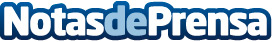 Curar un desamor con hechizos efectivos es un realidad en AmarresdeamorAunque dicen que nadie se muere de amor, el sentimiento y dolor a causa de un corazón roto hace sentir fatiga, falta de ánimo, sensación de vacío, angustia y abrumo, entre tantas otras emociones que eventualmente pueden afectar la salud física y emocionalDatos de contacto:alvaro lopez629456410Nota de prensa publicada en: https://www.notasdeprensa.es/curar-un-desamor-con-hechizos-efectivos-es-un Categorias: Sociedad Entretenimiento http://www.notasdeprensa.es